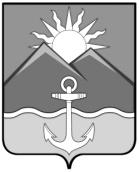 АДМИНИСТРАЦИЯ ХАСАНСКОГО МУНИЦИПАЛЬНОГО РАЙОНАПОСТАНОВЛЕНИЕ пгт Славянка                                          29.11.2022 г.                                                                                                         № 899 - паО проведении мероприятий,посвященных  Дню  Героев  Отечества	В соответствии с Федеральным  законом Российской Федерации от 6  октября   2003  года № 131-ФЗ «Об общих принципах организации местного самоуправления   в Российской Федерации», в целях реализации муниципальной программы «Молодежная политика Хасанского муниципального района на 2022-2024 годы», утвержденной постановлением администрации Хасанского муниципального района от 7 сентября 2021 года № 696–па, администрация Хасанского муниципального района, ПОСТАНОВЛЯЕТ:         1. Провести  9 декабря  2022 года    мероприятия,  посвященные  Дню    Героев Отечества.         2. Утвердить прилагаемые:         2.1. Программу   проведения   мероприятий,   посвященных  Дню   Героев  Отечества 9 декабря 2022 года (далее  - программа).         2.2. Смету   расходов   на   проведение   мероприятий,  посвященных  Дню   Героев Отечества   9 декабря 2022 года.         3. Отделу культуры, спорта и молодёжной  политики администрации Хасанского муниципального района (М.П. Горникова) организовать проведение   мероприятий, предусмотренных программой.         4. Рекомендовать   администрации   Краскинского   городского   поселения             (О.С. Азанова):         4.1. Принять активное участие в проведении мероприятий,  предусмотренных программой;  4.2. Определить ответственного  за проведение митинга памяти, посвящённого  Дню  Героев Отечества,  подготовить сценарий;  4.3. Обеспечить техническое оснащение мероприятий, предусмотренных программой;   4.4. Информировать  население о   проведении Всероссийской акции «Цветы памяти», посвящённой  Дню  Героев Отечества у мемориала «Память»  9 декабря 2022 года в 11:00 часов.  5. МКУ «Управление   образования     Хасанского      муниципального             района» (Е.А. Алексеева) организовать  Всероссийскую акцию «Вахта Памяти» у мемориала «Память» силами юнармейцев КВПК «Держава», проведение в общеобразовательных учреждениях Хасанского муниципального района  уроков истории,  предусмотренные программой.          6. Отделу  бухгалтерского учёта (М. Н. Снытко) произвести оплату оказанных услуг по подготовке, организации и проведению мероприятий, посвященных   Дню Героев Отечества  9 декабря 2022 года, проводимых  на  территории  Хасанского муниципального  района  из средств, предусмотренных на финансирование муниципальной программы  «Молодежная   политика  Хасанского муниципального района на 2022-2024 годы», на мероприятие «Формирование в молодежной среде гражданско-патриотического отношения к Родине и краю, уважения к  истории,  культуре,  традициям»:          6.1. В  размере  3 683,33  рублей  (три тысячи   шестьсот восемьдесят три  рубля 33  копейки), в  рамках  муниципального  контракта администрации Хасанского         муниципального района  от  21 февраля 2022  года № 0120300010622000004  (венок траурный) согласно утверждённой смете;         6.2. В  размере 5 130,00  рублей (пять тысяч сто тридцать рублей 00 копеек) в рамках  муниципального  контракта  администрации  Хасанского  муниципального    района  от 17 мая 2022  года   № 38 по  поставке   цветов   (гвоздика срезанная), согласно утверждённой  смете.                  7. Отделу информации  и информационной безопасности администрации Хасанского муниципального района разместить настоящее постановление на официальном сайте администрации  Хасанского муниципального района   в   информационно – телекоммуникационной   сети    «Интернет».                  8. Настоящее постановление вступает в силу со дня его  официального опубликования.          9. Контроль за исполнением настоящего постановления  возложить на       заместителя главы    администрации   Хасанского муниципального района                                 А.Е. Худоложного.                    Глава   Хасанского муниципального района	                                                                                    И.В. СтепановПРОГРАММАпроведения мероприятий, посвященных  Дню  Героев Отечества  9 декабря 2022 годаПриложениеУтвержденапостановлением администрацииХасанского муниципального районаот  _29.11.2022 г.    № 899- па СМЕТА РАСХОДОВна проведение  мероприятий, посвященных   Дню  Героев Отечества 9 декабря 2022 годаПриложение № 1Утверждена постановлением   администрации Хасанского муниципального районаот  29.11.2022 г.   № 899 -па     Дата и время проведенияМероприятияУчастники 9  декабря 2022 года с 10:30 до 11:30Вахта  Памяти военно-патриотического клуба «Держава»  у мемориала «Память» пгт Славянка         Кадеты КВПК «Держава»,  Тришин В.М.   9  декабря 2022 года в 11:00 Всероссийская акция«Цветы Памяти»,посвящённая Дню  Героев Отечества    у у мемориала «Память» пгт Славянка           Администрация Хасанского муниципального района, администрация   Славянского городского поселения, военнослужащие Службы пгт Посьет ФСБ России по Приморскому краю, районный Совет ветеранов Великой Отечественной войны, труда, Вооруженных Сил и правоохранительных органов, первичная организация Совета ветеранов в пгт  Славянка,  кадеты КВПК «Держава»9  декабря  2022 года в 11:20Возложение цветов,  венков  к  мемориалу «Память» в пгт СлавянкаАдминистрация Хасанского муниципального района, администрация  Славянского городского поселения, военнослужащие Службы пгт Посьет ФСБ России по Приморскому краю, районный Совет ветеранов Великой Отечественной войны, труда, Вооруженных Сил и правоохранительных органов, первичная организация Совета ветеранов в пгт  Славянка 9 декабря2022 года       в 11:00Всероссийская акция«Цветы Памяти»посвящённая Дню  Героев Отечества    у мемориала «Воинская доблесть»  658  воинов    впгт Краскино на стыке улиц Хасанская и Ленинская Военнослужащие Службы пгт Посьет ФСБ России по Приморскому краю, администрация  Краскинского городского поселения районный Совет ветеранов Великой Отечественной войны, труда, Вооруженных Сил и правоохранительных органов, первичная организация Совета ветеранов в пгт Краскино    9 декабря2022 года в 11:30Возложение цветов и венков  к   могиле  Героя СССР Ивану Пожарскому (сквер  ДОРА пгт Краскино)   Администрация Краскинского городского поселения, военнослужащие Службы пгт Посьет ФСБ России по Приморскому краю, районный Совет ветеранов Великой Отечественной войны, труда, Вооруженных Сил и правоохранительных органов, первичная организация Совета ветеранов в пгт Краскино,  кадеты КВПК «Держава» 9 декабря2022 года в 11:30Переезд участников к  памятнику братского воинского захоронения  248 воинов 1945 года на участкегражданского кладбища  в пгт Краскино Администрация Краскинского городского поселения,   военнослужащие Службы пгт Посьет ФСБ России по Приморскому краю, районный Совет ветеранов Великой Отечественной войны, труда, Вооруженных Сил и правоохранительных органов, первичная организация Совета ветеранов в пгт Краскино  9 декабря2022 года в 12:00Возложение  цветов и венковАдминистрация  Краскинского городского поселения, военнослужащие Службы пгт Посьет ФСБ России по Приморскому краю, районный Совет ветеранов  ВОВ и труда, Вооруженных Сил и правоохранительных органов, первичная организация Совета ветеранов в пгт Краскино  9 декабря2022 года      12:15Общая фотография всех участников эскорта памяти№ п/пНаименование расходаКоличествошт.Цена за ед.шт.Стоимостьруб.1.Траурный   венок Муниципальный контракт от 21 февраля 2022 г.                           № 0120300010622000004          13 683,33      3 683,33       2.Гвоздики срезанныеМуниципальный контракт  от 17 мая 2022 года № 38 54          95,00       5 130,00 Итого:8 813,33